SS John & Monica Catholic Primary School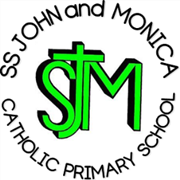 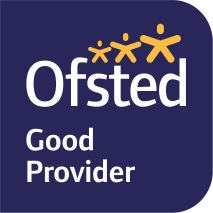 Head Teacher:									M.Elliott (B.Ed. Hons, NPQH)Chantry RoadMoseleyBirmingham B13 8DWTelephone: 0121 464 5868Email:         enquiry@stjonmon.bham.sch.ukWebsite:     www.stjonmon.bham.sch.ukTwitter:       @SSJohnMonicas Dear Parents / Carers, Thank you all for your support with Forest School this half term.  We will continue with this after the October break with Year2 (Tuesday) and Year 5 (Wednesday). Please note that our forest school provision will change slightly; we ask the all children participating in the forest sessions arrive wearing their forest school clothing and have uniform to change into as we will start each day with a whole class outdoor lesson linked to different elements of the curriculum. Also please be aware that the weather is changing and the suggestion from Ruth is that children come prepared to attend with multiple layers. Class teachers will share a list of clothing suggestions.  PE TimetableFor years 3-6 on your child’s set PE day we will continue to wear our PE kit to school; a full PE kit includes: Black or navy tracksuit bottoms or shorts Yellow or white P.E. top School jumper / cardiganTrainers (these can be left in school, in a bag, on your child’s peg/ in their locker if you wish)EYFS and InfantsFrom next half term, we ask that all of our EYFS and infant children (Reception, Year 1 and Year 2) bring their PE kit into school to change into; please send your child into school with a labelled PE kit that will remain in school for the term. This will allow us more flexibility on set PE days and develop the children’s independence when changing into a PE kit. Please note your child’s PE day below-there are a couple of changes.  Kind regards, Mr UllahTuesdayYear 2WednesdayYear 5Monday  Tuesday Wednesday Thursday Friday Year 2 andYear 5Year 4 and Year 5 (yoga)Year 1 and Year 6ReceptionYear 3 and Year 4